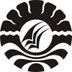 PENGARUH MEDIA POP UP BOOK  TERHADAP KEMAMPUAN BERHITUNG ANAK AUTIS KELAS II DI SD INPRES MACCINI BARU MAKASSARSKRIPSIDiajukan untuk Memenuhi Sebagian Persyaratan Guna Memperoleh Gelar Sarjana Penddidikan pada Jurusan Pendidikan Luar Biasa Strata Satu Fakultas Ilmu PendidikanUniversitas Negeri MakassarOleh :NUR AZIZAH MUSFIRA1445040019JURUSAN PENDIDIKAN LUAR BIASAFAKULTAS ILMU PENDIDIKANUNIVERSITAS NEGERI MAKASSAR2018